ANEXO II - DECLARAÇÃO DE VISTORIA OU ISENÇÃO DA VISTORIAObs: Apresentar em papel timbrado da licitante.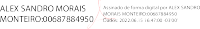 Obs: Apresentar em papel timbrado da licitante.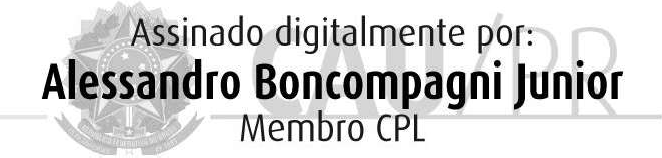 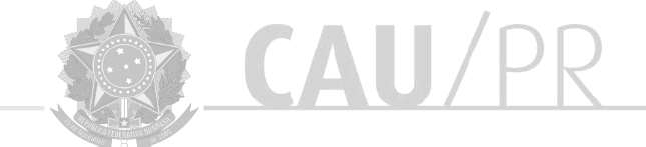 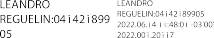 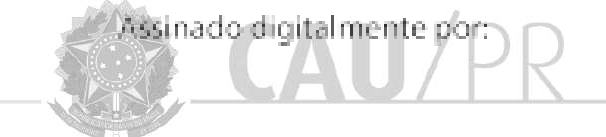 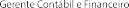 